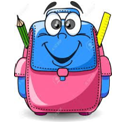 Lista de materialesGRUPO I Cartuchera completa con: En lo posible la cartuchera que tienen los elásticos para cada útil escolar. 2 lápices negros12 lápices de colores – 6 crayones1 goma de borrar1 sacapuntas1 regla rígida y transparente1 tijera      3 voligomas (quedará una en la cartuchera y las otras en el cole)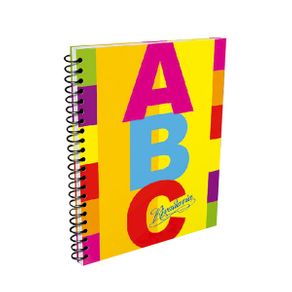 1 cuaderno tipo ABC tamaño A4 de hojas ralladas. 2 block de hojas (tipo “el nene”) de color.2 paquetes de papel glasé.1 paquete de folios tamaño A4.1 paquete de folios tamaño A3.2 papeles madera y 2 papeles afiches color claro. 3 cajas de pañuelos para higiene nasal. 2  paquetes de toallitas húmedas.1 marcador negro indeleble. 2 masas infantiles. 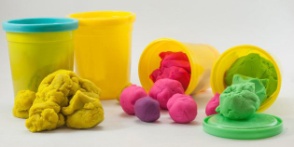 Se recuerda que todo debe estar rotulado con apellido y grupo.Tipo de cartucheras recomendadas: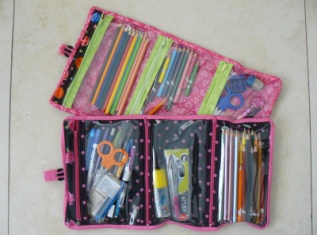 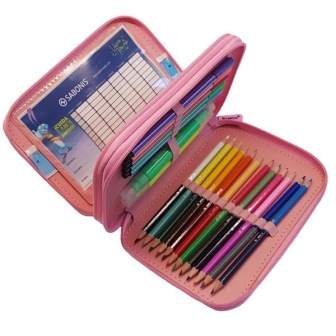  No se recomiendan cartucheras donde no hay una separación de útiles: Por ejemplo: 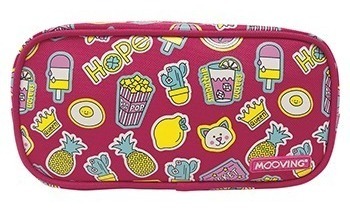 PlásticaCarpeta Nº 5 CON GANCHOS1 repuesto de hojas canson blancas nº 5 (Ya anilladas a la carpeta)1 repuesto de hojas de color nº 5 (Ya anilladas a la carpeta)